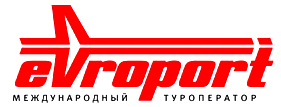 ВИННО-ГАСТРОНОМИЧЕСКИЙ ТУР В ПРОВАНСВ стоимость включено:Проживание в отеле, выбранной категории, завтраки, гор.таксаТрансфер а/п-отель НиццаПешеходная экскурсия по старой Ницце, 2 чПереезд Ницца- Экс ан Прованс на поезде или минивенеОбзорная экскурсия по Экс ан Провансу с дегустацией калиссонов, 2 ч.Гастрономический Прованс с дегустациями и переездом в Авиньон, 4 ч.Пешеходная эксурсия Авиньон, 2 чПереезд Авиньон-Марсель на поезде или минивенеПешеходная экскурсия Марсель, 2 ч.Поездка на остров Иф в замок Монте-Кристо, 2 часаТрансфер в а/п МарселяСтоимость доп.экскурсий:1 деньВстреча в аэропорту Ниццы к любому рейсу с 08:00 до 15:00.Вторая половина дня:17:00 Пешеходная обзорная экскурсия по старой Ницце, 2 ч.19:00 Свободное время или доп.экскурсия Вечернее Монако, 5 часовНочь в Ницце2 день09:30 Переезд Ницца-Экс ан Прованс на поезде или минивене. Вторая половина дня:14:00 Пешеходная обзорная экскурсия по Экс ан Провансу с дегустацией калиссонов, 2 часа.Ночь в Экс ан Провансе3 день08:30 Свободное время или доп.экскурсия в Вердонское ущелье с посещением г.Мустье и лавандовой фермы с дегустацией специалитетов, 8 часовНочь в Экс ан Провансе4 день08:30 Свободное время или доп.экскурсия «Ремесла Прованса» в Салон де Прованс с посещением завода-музея марсельского мыла, заезд в прованский аутлет, 5 ч.Вторая половина дня: 14:00 Экскурсия Гастрономический Прованс по Люберону с посещением трюфельного дома и сырной фермы, 4 ч.Ночь в Авиньоне5 день09: 30 Свободное время или устричный тур в Лангедок на целый день с посещением устричной фермы с дегустациями устриц и вина. Обед не включен, предоставляется свободное время, 7 ч.16:30 Пешеходная обзорная экскурсия по Авиньону, 2 часаНочь в Авиньоне6 день08:30 Свободное время или доп.экскурсия «Очарование Прованса» в одно из самых красивых селений Франции – Ле Бо де Прованс с посещением светового шоу в Карьерах света, 4 часаВторая половина дня:13:30 Переезд Авиньон-Марсель. Размещение в отеле.16:00 Пешеходная экскурсия по старому порту, 2 часа18:00 Свободное время или ужин в винном хозяйстве с видом на пейзажи Сезанна, 3 часаНочь в Марселе7 день08:30 Поездка на остров Иф в замок Монте-Кристо, 2 часаВторая половина дня:13:30 Свободное время или доп.экскурсия Винный тур в Бандоль, 4 ч.18:30 Свободное время или доп.прогулка на кораблике с купанием и ужином на закате солнца на Фриульских островах, 4 часа (с 01/05 по 30/09)Ночь в Марселе8 день09:30 Трансфер в а/п МарселяЕвро/чел.Вечернее Монако, 5 ч.70Вердонское ущелье, 8 ч.130Ремесла Прованса, 5 ч.60Устричный тур  в Лангедок с дегустцией, 7 ч.130Очарование Прованса+ карьеры света, 4 ч.70Ужин в винном хозяйстве, 3 ч.90Винный тур в Бандоль, 4 ч.70Прогулка на кораблике в Марселе с ужином, 4 ч.65